ANNOUNCING: 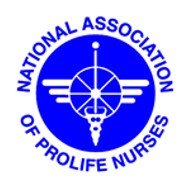 THE MARIANNE LINANNE PRO-LIFE SCHOLARSHIP AWARD FOR NURSING STUDENTS THE AWARD: The National Association of Pro-Life Nurses is awarding a $1,000 scholarship to a pro-life student enrolled in a nursing school. It will be paid directly to the school in which the applicant is enrolled. The scholarship may be used for tuition, books, and/or supplies. ELIGIBILITY: Any student currently enrolled in an accredited school of nursing in the United States in the Fall, Winter, or Spring of the Aug/Sept 2023-May/June 2024 school year, with full time or part time status; LPN, RN, BSN, MSN or DNP.  Not for high school students. SELECTION CRITERIA: Please include essay, list of academic achievements, and demonstration of leadership and participation in pro-life activities. Applications and essays will be judged by a panel appointed by the board of directors. The winning essay will be printed in the NAPN newsletter, PulseLine. NAPN reserves the right not to award a scholarship in the event none of the entrants meet the criteria.REQUIREMENTS: The application must be completed and returned to the NAPN by February 14th, 2024. Mailing address: NAPN Scholarship, c/o Dorothy Kane, Chairman, 33 South Hazel Dell Lane, Springfield, IL 62712.  It may also be submitted via the website: www.nursesforlife.orgINCLUDE: 1) A letter of recommendation regarding the student’s pro-life leadership and/or participation, academic performance, and commitment to excellence in nursing.2) A typed essay consisting of 200 to 300 words in response to the following: “What Can Nurses Do to Promote a Positive Respect for Life?” 3) This completed application which may be mailed or submitted online.APPLICATION Name ________________________________ Address _________________________________ City _____________________________________ State __________ Zip code ______________ Phone _________________________ E-mail _________________________________________School _______________________________ Address _________________________________ City _____________________________________ State __________ Zip code ______________ GPA: ______ Nursing program: (LPN, RN, BSN, MSN or DPN) _________________________Prolifeactivities:_____________________________________________________________________________________________________________________________________________________________________________________________________________________________________________________